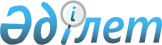 Е.С.Никитинская туралыҚазақстан Республикасы Үкіметінің 2004 жылғы 11 тамыздағы N 841 Қаулысы

      Қазақстан Республикасының Үкіметі қаулы етеді:       Екатерина Сергеевна Никитинская Қазақстан Республикасының Экономикалық және сыбайлас жемқорлық қылмысқа қарсы күрес жөніндегі агенттігі (қаржы полициясы) төрағасының орынбасары болып тағайындалсын.        Қазақстан Республикасы 

      Премьер-Министрінің 

      міндетін атқарушы 
					© 2012. Қазақстан Республикасы Әділет министрлігінің «Қазақстан Республикасының Заңнама және құқықтық ақпарат институты» ШЖҚ РМК
				